    МасленицаПраздник в начальных классах.Учитель начальных  классов: Федотова О.Ф.2014 г.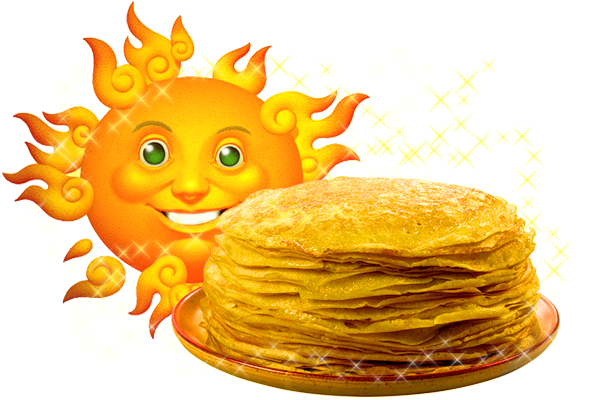 Емеля, сидя на печке, развёртывает древний свиток и читает его:ЕмеляВнимание! Внимание!Велено до вас Довести в сей час указ,Продиктованный самойНашей матушкой-Зимой«Каждый год, числа сего,Как гласит указчик,Будь то город аль село-Выходи на праздник.Непременно все должныБыть на проводах Зимы!»(Емеля радуется- хлопает в ладоши, зазывает детей и спрашивает:ЕмеляРебята, а вы знаете, зачем мы сюда собрались?ДетиМасленицу гуляем!ЕмеляА вы знаете, что за праздник такой?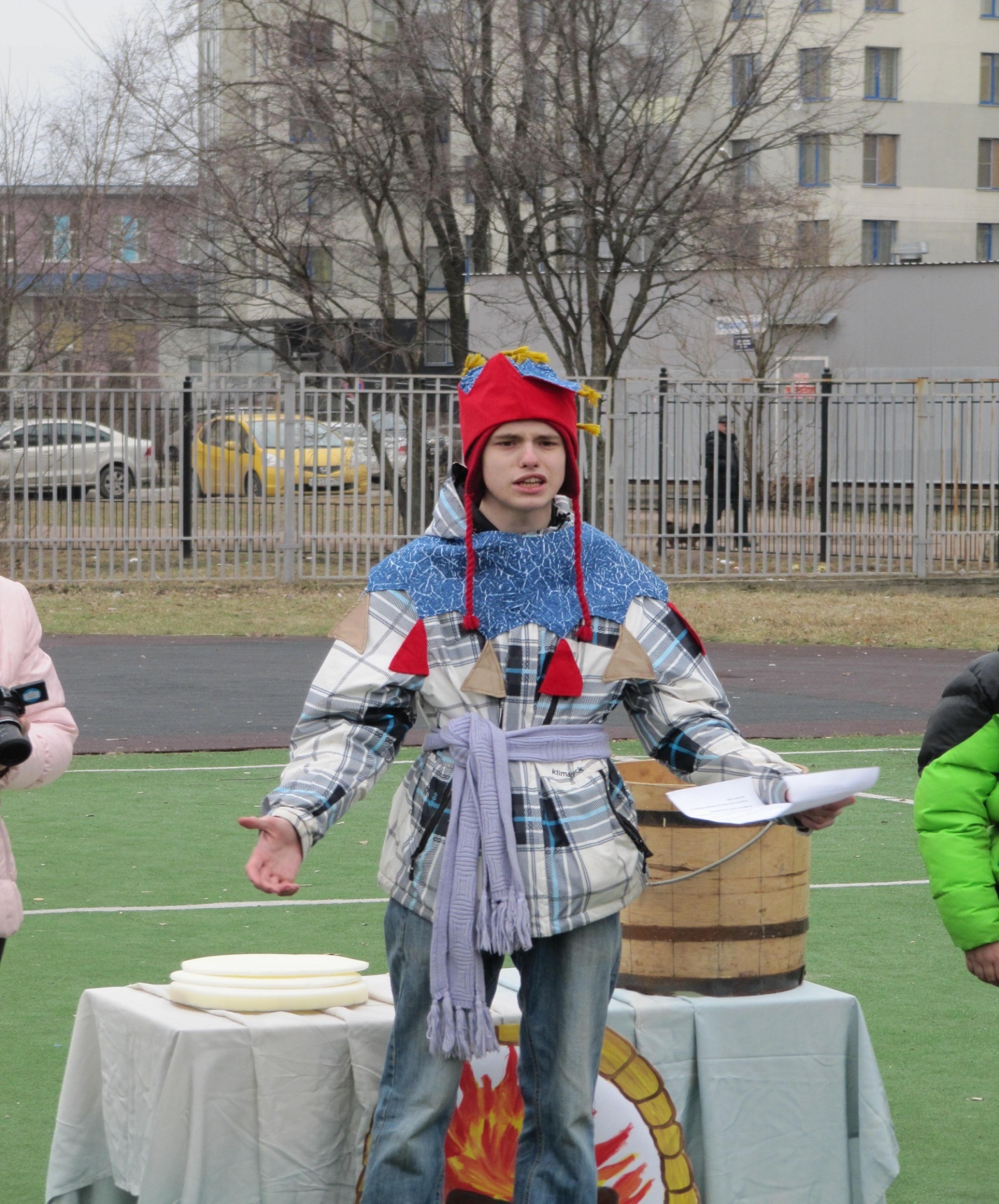 Ведущий (викторина по Масленице) (за ответы- по баранке)-Когда празднуют Масленицу?-Сколько дней длится Масленица?-Как называется понедельник?     встреча-Как называется вторник?              заигрыши--Как называется среда?                  лакомка-Как называется четверг?               разгул--Как называется пятница?              Тёщины вечёрки-Как называется суббота?               Золовкины посиделки-Как называется воскресение?        Прощённое воскресение-Какие традиции существуют в праздновании?-Почему именно блины пекут в воскресение?ЕмеляМасленица Зиму прощает,Холодную жизнь кончает.В маслену неделю полагалось:Есть-до икоты,Орать-до перхоты,Петь-до надсаду,Маслёнка только разВ круглый год гостит у нас,Дай же я повеселюсь, покучу,Не поскуплюсь-хорошенько!Дети, отправим же за Масленицей!ВедущийНаша Масленица-годовая,Она гостьюшка дорогая.Она пешею к нам не ходит-Всё на конях разъезжает.Чтобы кони были вороные,Чтобы слуги были молодые.Конкурс саночников (от класса по 1)ВедущийПосыльными будут звери и птицы. Спрятались они.Нужно их отгадать:Загадки Ходит барин по двору,Придирается ко всему,Двойная бородка,Набок колпачок.                  (Петух выходит)Мохнатенькая, усатенькая,Сядет- песенку поёт.            (  Кошка выходит).Маленький, беленький,Всё полюшко покружил,По дорожке прыг-прыг!По снежку тык-тык!                  (заяц выходит)Пришла из лесу птичницаВ рыжей шубке-Кур посчитать.           (лиса выходит)Мотовило-шитовилоПо-немецки говорило,Спереди шильце,Сзади вильце.Сверху синее суконце,Снизу белое полотенце.               (сорока выходит)Мальчишка в сером армячишкеПо дворам шныряет,Крохи подбирает,По полям кочует,Коноплю ворует.              (воробей выходит)(животные с саночником уходят за Масленицей)Танец «Барыня» ( круг-класс, в каждом- танцор, повторяют движения)ВедущийЕдет Масленица дорогаяНаша гостьюшка годовая,Да саночках расписных,Да на кониках вороных.Встречают  Масленицу.Вдруг громкий плач. В центр выбегает Царь и Несмеяна. Царь пытается догнать Несмеяну. Наконец, поймав, вытирает ей слёзы,успокаивает. Нсмеяна его отпихивает и опять плачет. Царь бежит к Емеле.ЦарьВыручай, дружок Емеля,Вызволяй-ка из бедыА не то на самом делеНас зальёт поток воды!Рассмеши ты , сделай милость,Несмеяну, дочь моюЯ за то тебя, друг милыйХоть полцарства подарю.ЕмеляПлач и слёзы для нас- не беда,Сажай-ка дочь свою сюда! (на печку)(Царь садит  Несмеяну на печь)ЦарьПусть скорей звучат и смех, и шутки,Не теряйте, друг мой ни минутки!ЕмеляВсем!Всем! Всем!Кто не замёрз совсем,Спешите, спешите!И если царевну рассмешите,Царь объявит пир на весь мир!Несмеяна плачет, скулит, а на играющих поглядывает.Игры:«Сани-самоходки» (несколько саней. Участники лежат животами на санях , затем отталкиваются руками и ногами, до финиша)«Сматывание верёвки» (Верёвка-10 метров. От класса по 1 участнику, 2 участника обвязываются концами одной верёвки, а середина метится.  Кто быстрее смотает вокруг себя верёвку)3. «Петушиные бои» (В кругу 2 человека, на одной ноге, держа руки за спиной, выталкивают соперника из круга)4. «Бег в мешках»(в мешках прыгать до финиша и обратно)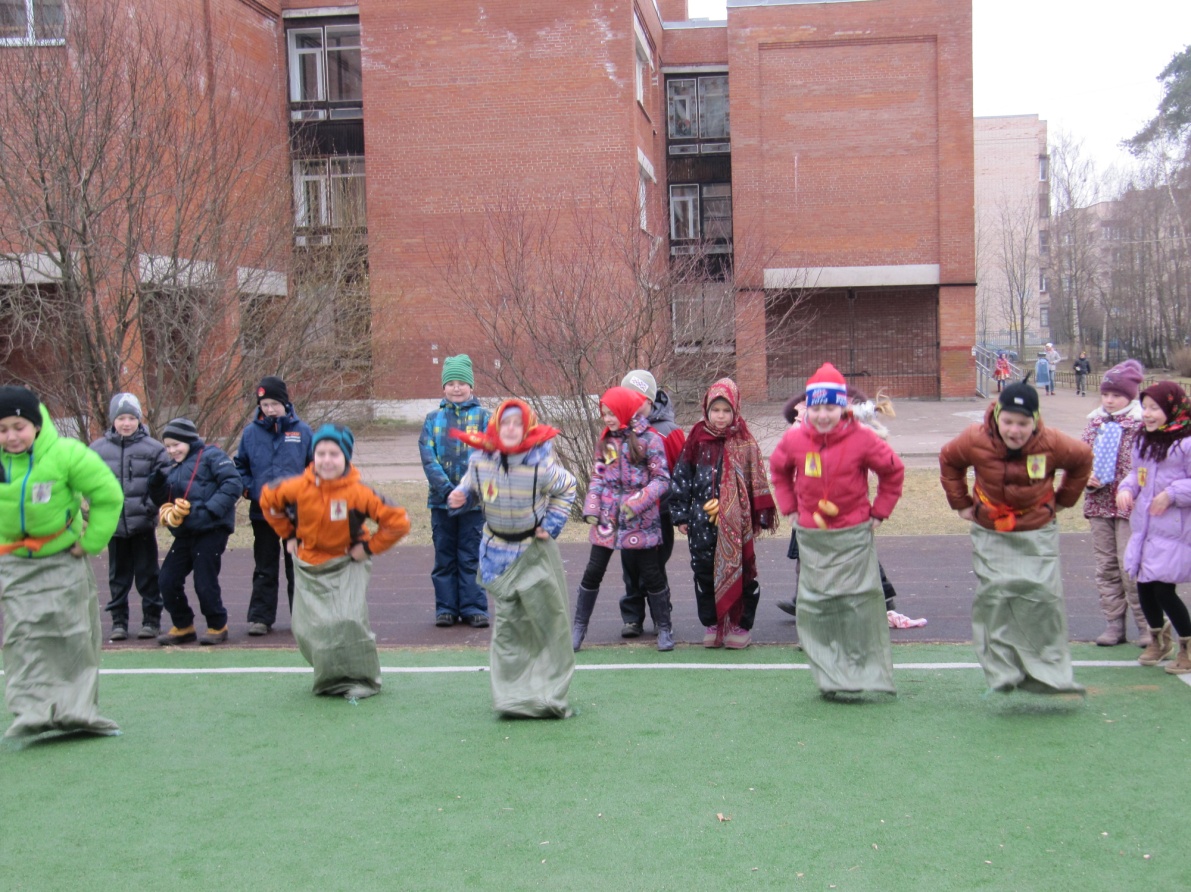 5.Перетягивание каната.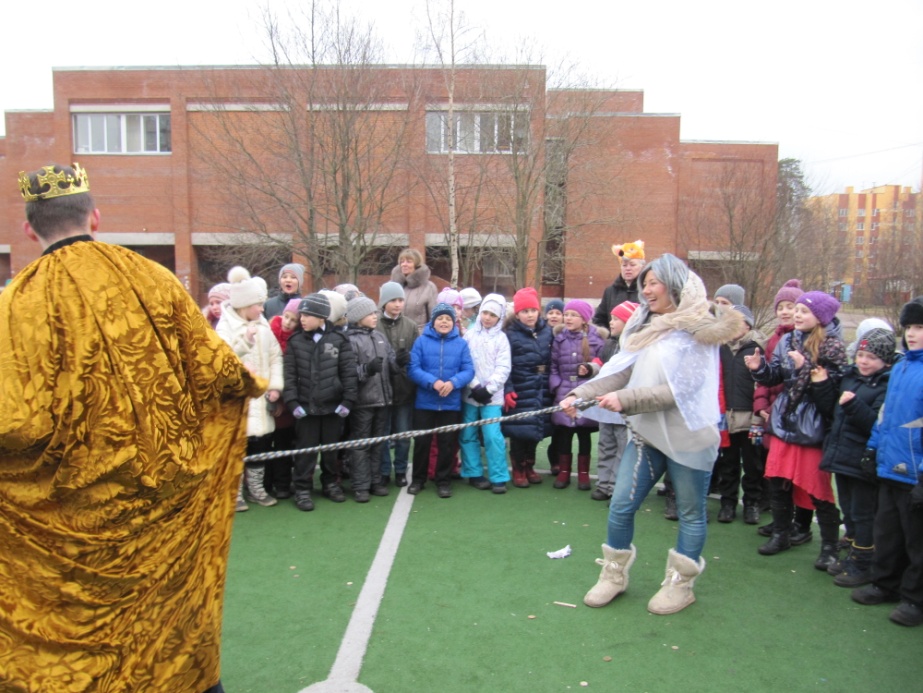 6.Из кольца в кольцо(классы стоят напротив друг друга, по очереди прыгают по 1 из кольца в кольцо.1-4 кл., 2-3кл.)7.Игра «Блин»За блинок скорей берись-Да, смотри, не обожгись!(перебрасывают друг другу, чтобы не упал блин, кто уронит-выбывает)8. «Снежки» Какая команда шапку собьёт?(по сигналу сбивают шапку с нарисованных кукол)9. «Забрось!»(к дереву привязана корзинка,  её раскачивают . Нужно забросить туда снежки( мячики) или шишки. Какой класс больше . )Несмеяна уже веселится , всем раздаёт  конфеты.ЕмеляНашептала мне Масленица, что давно песен не слышала. Давайте повеселим её, песню ей про блиночки споём!Песня «Ой блины, блины!»Из домика выходит Ряженая.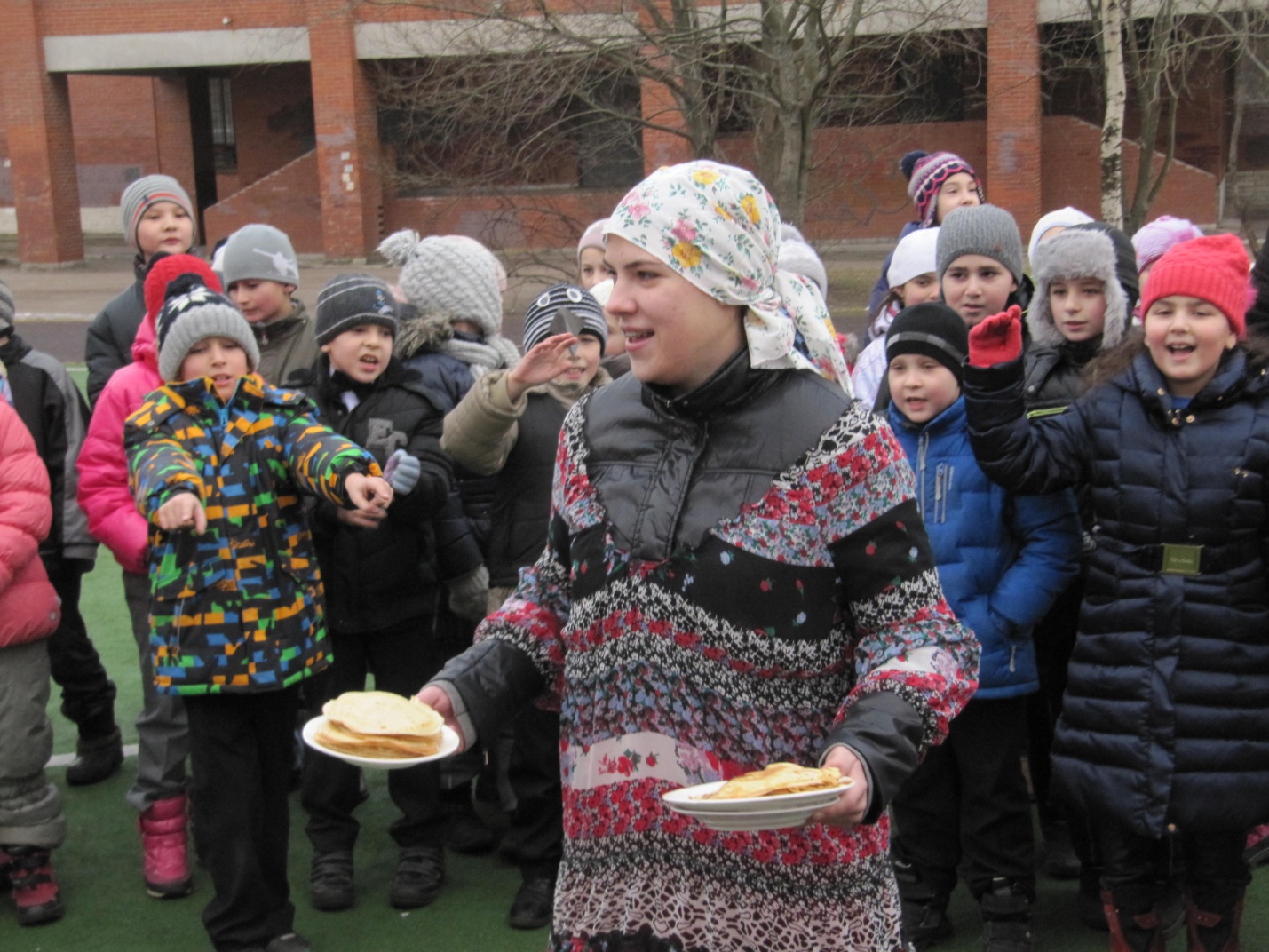 РяженаяЭто кто тут моих  блиночков  захотел-пожелал отведать?ДетиЭто мы!РяженаяА вы попросите!(Раздаёт блины и приговаривает)РяженаяБлины, блины, блины Только что испечёны,С пыла, с жара-Гривенник пара.Блинчики, блинчики,Блинчики-оладушки.Кушайте, кушайте,Кушайте, ребятушки!Чаепитие с блинами.ЕмеляЭй, ребята! Кто хочет погреться да с Масленицей попрощаться? Все бегите скорей, скорей!Сжигание чучела.ВсеМасленица, прощай!Да весну к нам отправляй!